INSTRUÇÃO NORMATIVA Nº 002/2022Instrução Normativa sobre as Atividades Acadêmico-Científico- Culturais (AACCs) do Programa de Formação de Professores Caminhos do Sertão, da UEMASUL.	Esta Instrução Normativa foi aprovada pelo Conselho do Programa de Formação de Professores Caminhos do Sertão, da UEMASUL, constituído pela Portaria nº 032/2022 – PROGESA/UEMASUL e pelos Núcleos Docentes Estruturantes (NDE’s) dos cursos de Letras Língua Portuguesa e Literaturas de Língua Portuguesa, Licenciatura em Ciências Biológicas, Licenciatura em Geografia, Licenciatura em Matemática, Licenciatura em Pedagogia, entrando em vigor nesta data.Imperatriz – MA, 03 de Novembro de 2022DRA. DIANA BARRETO COSTAME. ELZA RIBEIRO NETAME. GILVÂNIA QUEIROZ MADEIRA DE AGUIARDRA. GIOVANA ALVESME. JEOVANIA OLIVEIRA LIMAESP. OZIANNE PINHEIRO DE SOUZAME. ROSANA SOUSA PEREIRAME. ZUILHO RODRIGUES CASTROUniversidade Estadual da Região Tocantina do Maranhão - UEMASULRua Godofredo Viana, 1.300 – Centro. CEP: 65901- 480 – Imperatriz/MA  C.N.P.J 26.677.304/0001- 81 - Criada nos termos da Lei nº. 10.525, de 03.11.2016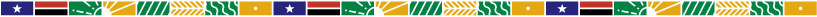 INSTRUÇÃO NORMATIVA SOBRE AS ATIVIDADES ACADÊMICO- CIENTÍFICO-CULTURAIS (AACCs) DO PROGRAMA DE FORMAÇÃO DE PROFESSORES CAMINHOS DO SERTÃO, DA UEMASUL.CAPÍTULO I DISPOSIÇÕES PRELIMINARESArt. 1º A presente Instrução Normativa (IN) tem por finalidade normatizar as Atividades Acadêmico-científico-culturais (AACCs) do Programa de Formação de Professores Caminhos do Sertão.§1º- O artigo 13 da Resolução CNE/CP Nº 2, de 19 de fevereiro de 2015, exige que o acadêmico apresente, pelo menos, duzentas horas para outras formas de atividades acadêmico-científico-culturais (AACCs).§2º - A carga horária mínima exigida de AACCs corresponderá àquela definida no Projeto Pedagógico dos Cursos (PPCs) e nas respectivas matrizes curriculares.Art. 2º - As AACCs podem ser desenvolvidas em qualquer fase do Curso e são integradas  por atividades de ensino, pesquisa e extensão.CAPÍTULO II DOS OBJETIVOSArt. 3º - As AACCs têm como objetivo ampliar as possibilidades de formação e  contribuir para a autonomia dos acadêmico na construção de seu percurso de formação, respeitando-se o perfil profissiográfico pretendido, contido nos Projetos Pedagógicos dos Cursos (PPCs).CAPÍTULO IIIDA CARACTERIZAÇÃOArt. 4º - Entende-se por AACC as atividades ligadas à formação acadêmica do aluno, suplementares aos conteúdos ministrados nas disciplinas constantes do currículo pleno, em observância à modalidade do curso de graduação.Art. 5º - As AACCs constituem-se em componente curricular que deve contemplar aspectos pertinentes à área de formação e/ou afins.Art. 6º - As AACCs dos Cursos do Programa de Formação de Professores Caminhos do Sertão de que trata esta IN serão organizadas contemplando, obrigatoriamente, as seguintes categorias:Universidade Estadual da Região Tocantina do Maranhão - UEMASULRua Godofredo Viana, 1.300 – Centro. CEP: 65901- 480 – Imperatriz/MA  C.N.P.J 26.677.304/0001- 81 - Criada nos termos da Lei nº. 10.525, de 03.11.2016- Atividades de ensino e iniciação à docência;- Atividades de pesquisa;- Atividades de extensão.§ 1º - As atividades que integram as categorias previstas nos incisos deste artigo, com suas respectivas cargas horárias, estão elencadas no Apêndice A, deste regulamento.§ 2º - Somente serão computadas as AACCs desenvolvidas durante o período de realização dos Cursos.CAPÍTULO IVDA CARGA HORÁRIAArt. 7º - As AACCs compreendem no mínimo duzentas (200) horas.§ 1º - A carga horária total deve ser desenvolvida pelo estudante entre atividades de ensino e iniciação à docência, pesquisa e extensão.§ 2º - Os Cursos criarão condições de oferta de eventos e/ou atividades acadêmico- científico-culturais, a cada período letivo, tais como: Jornada Integrativa, Seminário Temático, Encontro Regional do Programa, eventos culturais e outros, com vistas a possibilitar aos alunos o cumprimento    das horas de atividades.CAPÍTULO VDOS PROCEDIMENTOS PARA REGISTROArt. 8º - As atribuições e os mecanismos para controle e registro interno das AACCs seguirão o disposto neste Regulamento.Art. 9º - O controle das AACCs será feito pelas coordenações dos referidos Cursos.Parágrafo único – As coordenações de Unidades Avançadas receberão a documentação, previamente, para contabilização das horas das atividades antes de encaminhar às Coordenações de Cursos.Art. 10 - O/A discente deverá enviar ao Coordenador de Unidade Avançada, o quantitativo das horas desenvolvidas, preenchendo o formulário correspondente e comprovando a participação nas atividades, com fotocópias dos documentos.Parágrafo único - A documentação das atividades desenvolvidas deve ser entregue em data estabelecida pela Coordenação de Curso.Art. 11 - Caberá à Coordenação de Curso, validar e atribuir carga horária correspondente, lançando-a no SIGAA, para efeito de registro e controle acadêmico, até 15 (quinze) dias antes do término letivo.Universidade Estadual da Região Tocantina do Maranhão - UEMASULRua Godofredo Viana, 1.300 – Centro. CEP: 65901- 480 – Imperatriz/MA  C.N.P.J 26.677.304/0001- 81 - Criada nos termos da Lei nº. 10.525, de 03.11.2016Art. 12 - As atividades cujos comprovantes forem remetidos pelos/as discentes serão submetidas à análise, da qual poderá resultar uma das seguintes conclusões:- Validação da atividade: quando houver aparente enquadramento da atividade, o documento comprobatório for adequado ou entendido como suficiente, e a atividade tiver sido realizada dentro do prazo devido;- Recusa da atividade: quando houver aparente ou evidente descumprimento de qualquer dos aspectos avaliados, sejam eles formais (erro de enquadramento da atividade ou documentação comprobatória insuficiente) ou substanciais (documentação comprobatória não aceita como válida ou atividade fora do prazo).Da decisão de recusa da atividade, o/a discente poderá, no caso de motivos formais, corrigir os equívocos ou complementar a documentação.Art. 13 - Para controle e registro interno das AACCs, as Coordenações de Curso devem observar os seguintes procedimentos:- A carga horária referente à participação em atividades de ensino e iniciação à docência, pesquisa e extensão, por meio de projetos, será comprovada mediante declaração/certificado emitidos pelos respectivos responsáveis.Parágrafo único - Somente será convalidada a participação em AACC que puder ser comprovada por atestado, declaração, certidão, certificado ou outro documento idôneo.A apresentação de documento falso implicará em invalidação da pontuação correspondente e, se for o caso, reprovação do/a discente que agir de má fé visando obter vantagem indevida.CAPÍTULO VIDAS DISPOSIÇÕES FINAISArt. 14 - Como componente curricular, a AACC assume caráter obrigatório, devendo ser cumprida pelo estudante em conformidade a este Regulamento, como condição para a integralização do curso.Art. 15 - As AACCs serão reconhecidas e registradas no histórico escolar pelo quantitativo de horas exigido em cada matriz curricular.Parágrafo único - Os documentos deverão ser digitalizados e enviados em um único arquivo à Coordenação da Unidade Avançada e, posteriormente, após sua análise à Coordenação de Curso; Art. 16 - As AACCs não podem ser aproveitadas para a concessão de dispensa de disciplinas integrantes da estrutura Curricular do Curso.Universidade Estadual da Região Tocantina do Maranhão - UEMASULRua Godofredo Viana, 1.300 – Centro. CEP: 65901- 480 – Imperatriz/MA  C.N.P.J 26.677.304/0001- 81 - Criada nos termos da Lei nº. 10.525, de 03.11.2016Art. 17 – Os documentos comprobatórios deverão ser arquivados nas nuvens, sob a responsabilidade da Coordenação de Curso, e compartilhados, on line, com a Coordenação Pedagógica do Programa de Formação de Professores Caminhos do Sertão, após a integralização da carga horária total.Art. 18 - A classificação das atividades bem como a indicação de carga horária estão organizadas em barema próprio, anexado a esta IN.Parágrafo único - À critério do Colegiado de Curso, outras atividades poderão ser convalidadas como AACC, desde que enquadradas nas categorias estabelecidas e que tenham relação com a área de formação e/ou afins.Art. 19 - Os casos omissos serão resolvidos pelos Colegiados de Curso.Art. 20 – Esta Instrução Normativa entra em vigor nesta data, revogadas as disposições em contrário sobre a mesma matéria.Universidade Estadual da Região Tocantina do Maranhão - UEMASULRua Godofredo Viana, 1.300 – Centro. CEP: 65901- 480 – Imperatriz/MA  C.N.P.J 26.677.304/0001- 81 - Criada nos termos da Lei nº. 10.525, de 03.11.2016CÓD.ATIVIDADEPONTUAÇÃOTIPO DE COMPROVANTELIMITE TOTALATIVIDADES DE ENSINO E INICIAÇÃO À DOCÊNCIAATIVIDADES DE ENSINO E INICIAÇÃO À DOCÊNCIAATIVIDADES DE ENSINO E INICIAÇÃO À DOCÊNCIAATIVIDADES DE ENSINO E INICIAÇÃO À DOCÊNCIAATIVIDADES DE ENSINO E INICIAÇÃO À DOCÊNCIA1Participação em Monitoria como bolsista ou voluntário (12h semanais)20h por semestreCertificado expedido pela DEM60h2Estágio não obrigatório na área de formação ou afins, com carga de pelo menos 20 h semanais.20h por semestreRelatório com atividades vinculadas à área de formação80h3Iniciação à docência (PIBID, RP ou outro Programa). Atividades de ensino, ou outras ações educativas realizadas no âmbito doPrograma30h por semestreDeclaração do orientador, com período e carga horária60 h4Disciplina que não pertence à matriz curricular do Curso. Podem ser realizadas em outros Cursos de graduação desta universidade ou deoutras IES.15h por semestreApresentação de histórico escolar ou declaração da IES, atestando a aprovação, anexando o programa dadisciplina.-5Participação em  Cursos adicionais na área deLetras ou afins, na Uemasul ou outra Instituição15h por CursoCertificado ou Declaração-6Ministrar minicurso ou oficina em eventos com carga horária mínima de 2 horas na área degraduação ou afins.5h por atividadeCertificado ou Atestado fornecido pela organização do evento-7Prática Profissional (trabalho remunerado na área de atuação do Curso).20h por semestreContrato de trabalho, carteira de trabalho ou declaração apresentada pelo responsável, constando o tempo de trabalho, cargo e/ou atividadesrealizadas.80hCÓD.ATIVIDADEATIVIDADEATIVIDADEATIVIDADEATIVIDADEATIVIDADEATIVIDADEPONTUAÇÃOTIPO DE COMPROVANTETIPO DE COMPROVANTETIPO DE COMPROVANTETIPO DE COMPROVANTELIMITE TOTALATIVIDADES DE EXTENSÃO (ATIVIDADES ACADÊMICO-CIENTÍFICO-CULTURAL E TÉCNICO-ADMINISTRATIVAS)ATIVIDADES DE EXTENSÃO (ATIVIDADES ACADÊMICO-CIENTÍFICO-CULTURAL E TÉCNICO-ADMINISTRATIVAS)ATIVIDADES DE EXTENSÃO (ATIVIDADES ACADÊMICO-CIENTÍFICO-CULTURAL E TÉCNICO-ADMINISTRATIVAS)ATIVIDADES DE EXTENSÃO (ATIVIDADES ACADÊMICO-CIENTÍFICO-CULTURAL E TÉCNICO-ADMINISTRATIVAS)ATIVIDADES DE EXTENSÃO (ATIVIDADES ACADÊMICO-CIENTÍFICO-CULTURAL E TÉCNICO-ADMINISTRATIVAS)ATIVIDADES DE EXTENSÃO (ATIVIDADES ACADÊMICO-CIENTÍFICO-CULTURAL E TÉCNICO-ADMINISTRATIVAS)ATIVIDADES DE EXTENSÃO (ATIVIDADES ACADÊMICO-CIENTÍFICO-CULTURAL E TÉCNICO-ADMINISTRATIVAS)ATIVIDADES DE EXTENSÃO (ATIVIDADES ACADÊMICO-CIENTÍFICO-CULTURAL E TÉCNICO-ADMINISTRATIVAS)ATIVIDADES DE EXTENSÃO (ATIVIDADES ACADÊMICO-CIENTÍFICO-CULTURAL E TÉCNICO-ADMINISTRATIVAS)ATIVIDADES DE EXTENSÃO (ATIVIDADES ACADÊMICO-CIENTÍFICO-CULTURAL E TÉCNICO-ADMINISTRATIVAS)ATIVIDADES DE EXTENSÃO (ATIVIDADES ACADÊMICO-CIENTÍFICO-CULTURAL E TÉCNICO-ADMINISTRATIVAS)ATIVIDADES DE EXTENSÃO (ATIVIDADES ACADÊMICO-CIENTÍFICO-CULTURAL E TÉCNICO-ADMINISTRATIVAS)ATIVIDADES DE EXTENSÃO (ATIVIDADES ACADÊMICO-CIENTÍFICO-CULTURAL E TÉCNICO-ADMINISTRATIVAS)ATIVIDADES DE EXTENSÃO (ATIVIDADES ACADÊMICO-CIENTÍFICO-CULTURAL E TÉCNICO-ADMINISTRATIVAS)8Participação em Projetos e Programas de Extensão como aluno bolsista ou voluntário.Participação em Projetos e Programas de Extensão como aluno bolsista ou voluntário.Participação em Projetos e Programas de Extensão como aluno bolsista ou voluntário.Participação em Projetos e Programas de Extensão como aluno bolsista ou voluntário.Participação em Projetos e Programas de Extensão como aluno bolsista ou voluntário.Participação em Projetos e Programas de Extensão como aluno bolsista ou voluntário.Participação em Projetos e Programas de Extensão como aluno bolsista ou voluntário.20h por semestreDocumento comprobatório expedido pelo órgão responsávelDocumento comprobatório expedido pelo órgão responsávelDocumento comprobatório expedido pelo órgão responsávelDocumento comprobatório expedido pelo órgão responsável80h9Organização de eventos acadêmicos ou científicosOrganização de eventos acadêmicos ou científicosOrganização de eventos acadêmicos ou científicosOrganização de eventos acadêmicos ou científicosOrganização de eventos acadêmicos ou científicosOrganização de eventos acadêmicos ou científicosOrganização de eventos acadêmicos ou científicos10h por eventoAtestado ou Certificado da ComissãoOrganizadoraAtestado ou Certificado da ComissãoOrganizadoraAtestado ou Certificado da ComissãoOrganizadoraAtestado ou Certificado da ComissãoOrganizadora-10Participação, como OUVINTE. em eventos Científico- culturais.Participação, como OUVINTE. em eventos Científico- culturais.Participação, como OUVINTE. em eventos Científico- culturais.Participação, como OUVINTE. em eventos Científico- culturais.Participação, como OUVINTE. em eventos Científico- culturais.Participação, como OUVINTE. em eventos Científico- culturais.Participação, como OUVINTE. em eventos Científico- culturais.5h por dia de eventoCertificadoCertificadoCertificadoCertificado-11Palestra na MINISTRANTEáreadegraduaçãoouafinscomo5h por palestraCertificado ou AtestadoCertificado ou AtestadoCertificado ou AtestadoCertificado ou Atestado-12Palestras/lives (remotas ou presenciais) na área dagraduação ou afins, como OUVINTEPalestras/lives (remotas ou presenciais) na área dagraduação ou afins, como OUVINTEPalestras/lives (remotas ou presenciais) na área dagraduação ou afins, como OUVINTEPalestras/lives (remotas ou presenciais) na área dagraduação ou afins, como OUVINTEPalestras/lives (remotas ou presenciais) na área dagraduação ou afins, como OUVINTEPalestras/lives (remotas ou presenciais) na área dagraduação ou afins, como OUVINTEPalestras/lives (remotas ou presenciais) na área dagraduação ou afins, como OUVINTE1h por palestraCertificado ou Atestado do palestranteCertificado ou Atestado do palestranteCertificado ou Atestado do palestranteCertificado ou Atestado do palestrante-13Participação, como OUVINTE, em defesas de TCC, especialização, dissertação, tese, relacionadas a áreasafins.Participação, como OUVINTE, em defesas de TCC, especialização, dissertação, tese, relacionadas a áreasafins.Participação, como OUVINTE, em defesas de TCC, especialização, dissertação, tese, relacionadas a áreasafins.Participação, como OUVINTE, em defesas de TCC, especialização, dissertação, tese, relacionadas a áreasafins.Participação, como OUVINTE, em defesas de TCC, especialização, dissertação, tese, relacionadas a áreasafins.Participação, como OUVINTE, em defesas de TCC, especialização, dissertação, tese, relacionadas a áreasafins.Participação, como OUVINTE, em defesas de TCC, especialização, dissertação, tese, relacionadas a áreasafins.1h TCC e/ou especialização 2h Dissertação3h TeseFormulário preenchido pelo discente e assinado pelo presidente da BancaExaminadora.Formulário preenchido pelo discente e assinado pelo presidente da BancaExaminadora.Formulário preenchido pelo discente e assinado pelo presidente da BancaExaminadora.Formulário preenchido pelo discente e assinado pelo presidente da BancaExaminadora.-14Participação voluntária em atividades de caráter solidário em: creches, escolas, ONGs, Projetos sociais, Hospitais, Doação de sangue, asilos, associações,Comunidades, centros de recuperação e outrosParticipação voluntária em atividades de caráter solidário em: creches, escolas, ONGs, Projetos sociais, Hospitais, Doação de sangue, asilos, associações,Comunidades, centros de recuperação e outrosParticipação voluntária em atividades de caráter solidário em: creches, escolas, ONGs, Projetos sociais, Hospitais, Doação de sangue, asilos, associações,Comunidades, centros de recuperação e outrosParticipação voluntária em atividades de caráter solidário em: creches, escolas, ONGs, Projetos sociais, Hospitais, Doação de sangue, asilos, associações,Comunidades, centros de recuperação e outrosParticipação voluntária em atividades de caráter solidário em: creches, escolas, ONGs, Projetos sociais, Hospitais, Doação de sangue, asilos, associações,Comunidades, centros de recuperação e outrosParticipação voluntária em atividades de caráter solidário em: creches, escolas, ONGs, Projetos sociais, Hospitais, Doação de sangue, asilos, associações,Comunidades, centros de recuperação e outrosParticipação voluntária em atividades de caráter solidário em: creches, escolas, ONGs, Projetos sociais, Hospitais, Doação de sangue, asilos, associações,Comunidades, centros de recuperação e outros5 horas por ação (se contínua ou esporádica o avaliador fará aconsideração)Apresentação participação representanteresponsável.do comdarelatório	deassinatura	doInstituição20h15Participação em órgãos colegiados do Curso ou Associações Estudantis (DCE, Centros Acadêmicos), Conselhos Superiores da Uemasul como representantediscente.Participação em órgãos colegiados do Curso ou Associações Estudantis (DCE, Centros Acadêmicos), Conselhos Superiores da Uemasul como representantediscente.Participação em órgãos colegiados do Curso ou Associações Estudantis (DCE, Centros Acadêmicos), Conselhos Superiores da Uemasul como representantediscente.Participação em órgãos colegiados do Curso ou Associações Estudantis (DCE, Centros Acadêmicos), Conselhos Superiores da Uemasul como representantediscente.Participação em órgãos colegiados do Curso ou Associações Estudantis (DCE, Centros Acadêmicos), Conselhos Superiores da Uemasul como representantediscente.Participação em órgãos colegiados do Curso ou Associações Estudantis (DCE, Centros Acadêmicos), Conselhos Superiores da Uemasul como representantediscente.Participação em órgãos colegiados do Curso ou Associações Estudantis (DCE, Centros Acadêmicos), Conselhos Superiores da Uemasul como representantediscente.5h por semestreAta de Posse ou Portaria de nomeaçãoAta de Posse ou Portaria de nomeaçãoAta de Posse ou Portaria de nomeaçãoAta de Posse ou Portaria de nomeação20h16Intercâmbio acadêmico em IES estrangeira (com convênio)Intercâmbio acadêmico em IES estrangeira (com convênio)Intercâmbio acadêmico em IES estrangeira (com convênio)Intercâmbio acadêmico em IES estrangeira (com convênio)Intercâmbio acadêmico em IES estrangeira (com convênio)Intercâmbio acadêmico em IES estrangeira (com convênio)Intercâmbio acadêmico em IES estrangeira (com convênio)40 hDeclaração ou cópia de certificado assinado por representante da entidaderesponsávelDeclaração ou cópia de certificado assinado por representante da entidaderesponsávelDeclaração ou cópia de certificado assinado por representante da entidaderesponsávelDeclaração ou cópia de certificado assinado por representante da entidaderesponsável80h17Participação em Concursos de monografia, atividades culturais, artísticas ou esportivas, promovidas ou nãopela Uemasul.10h por participação acrescido de 10 a 30% nos 03 primeiroslugaresApresentação	da   monografia,	obra artística com declaração da instituiçãopromotora do evento40h18Cursos:de idiomas;de informática;de aperfeiçoamento (conforme a lei, mínimo de 90h)20% da carga horária totalCertificado de aprovação no respectivo Curso especificando a carga horária cumprida.-19Atuação em atividades culturais (apresentação em espetáculos teatrais e musicais, performance) sob a orientação de professor da Uemasul ou profissional dacomunidade.5h por atividadeDeclaração ou certificado assinado pelo professor/profissional responsável20h20Aprovação em Exame de Proficiência em língua estrangeira10hDeclaração ou certificado emitido pela Instituição-21Visita técnico-cultural-científica sob a orientação docente.5h por atividadeDeclaração ou certificado assinado pelo professor responsável ou Diretor de Curso com relatório de visita.10h22Assistir espetáculos teatrais (presencial ou remoto), filmes em sala de cinema, shows, etc,Até 3 horas por atividadeCópia do ingresso, recibos, nota fiscal e formulário preenchido sobre a atividadeassistida.10h23Organizações e publicações diversas (textos – poema, conto, crônica, quadrinhos, fotografias e similares, deprópria autoria, em jornal, revista ou mídia eletrônica;Organização: 10h Publicação:5h por documentoCópia da publicação ou de documento comprobatório de aceite ou prelo20h24Produção de mídias de áudio e vídeo cujo tema serelacione à área de formação e/ou afins.5h por atividadelink, site da mídia produzida.20hCÓD.ATIVIDADEPONTUAÇÃOTIPO DE COMPROVANTELIMITE TOTALATIVIDADES DE PESQUISAATIVIDADES DE PESQUISAATIVIDADES DE PESQUISAATIVIDADES DE PESQUISAATIVIDADES DE PESQUISA25Participação em Projetos de Pesquisa de Iniciação Científica (com ou sem bolsa (PIBIC/PIVIC, 20h semanais)20h por semestreDeclaração do orientador com período e carga horária.8026COMUNICACÃO ORAL em Eventos científicos.15h por eventoCertificado-27Publicação de artigo científico em periódico indexado pelo sistema Qualis/CAPES.60h por artigoCópia da publicação ou Carta de aceite do periódico e do produto publicado-28Publicação de Resumo, artigo científico em Anais de Evento ou Relato de Experiência10h para resumo 15h para relato30h para artigoCópia da publicação ou Carta de aceite-29Participação em Grupo de Pesquisa sob a orientação de Docente da Uemasul15h por semestreDeclaração do líder do grupo, com indicação do período e descrição das atividades desenvolvidas pelo/adiscente.-30Avaliador em eventos científicos5h por eventoAtestado ou Certificado da Comissão Organizadora-31APRESENTAÇÃO   DE   PAINEL/PÔSTER	em Eventoscientíficos10h por eventoCertificado-32MONITOR em Evento científico10h por eventoAtestado ou Certificado da ComissãoOrganizadora-33Outras atividades de AACC serão submetidas ao  Colegiado de cursoA definirA definirA definir